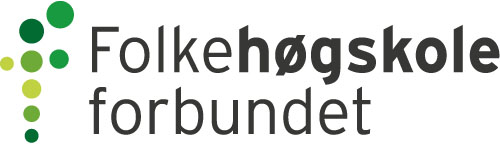 Til 	-tillitsvalgt	-rektorVår ref.: 13 /18/ A 1.08Oslo, 26.04.2018FHF-rundskriv 8/2018Forhandlinger om særavtale for undervisningspersonaletOrganisasjonene har blitt enige om å utsette forhandlingene om ny særavtale for undervisningspersonale i skoler tilknyttet Virke. Forhandlingene skal gjennomføres i september måned. Vi har fått opplyst at KS også vil vente til forhandlingene i Virke er gjennomført før det forhandles om ny særavtale (2214).Særavtalene som gikk ut 31.12.17 gjelder fram til ny avtale er fremforhandlet.Vedlagt følger protokoll fra forhandlingsmøte med Virke.Med beste hilsenØyvind Brandt						Knut Simbleleder							generalsekretær